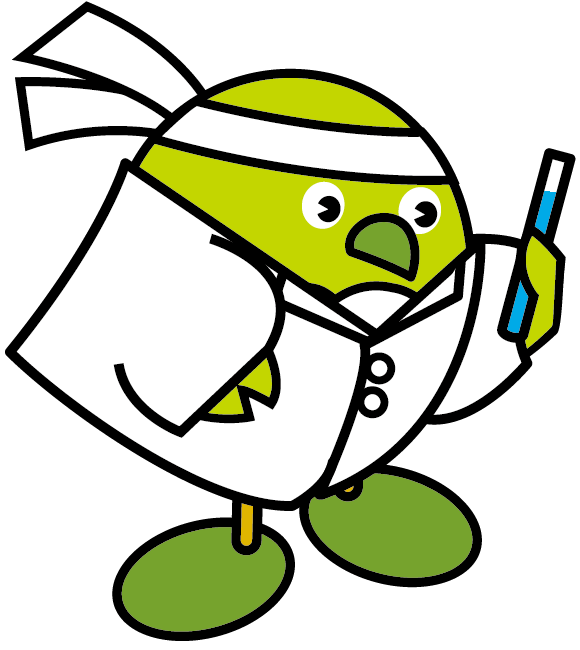 令和６年度　第１回 微生物検査技術スキルアップセミナー「食品製造現場における微生物検査手法の選択と実際」大分県産業科学技術センターでは、昨年度に引き続き、食品等事業者の品質管理担当者等を対象に「微生物検査技術スキルアップセミナー＆ワークショップ」をシリーズで開催いたします。第１回目として「食品製造現場における微生物検査手法の選択と実際」と題し、具体的な事例紹介とともに微生物検査手法の種類と目的に応じた選択の重要性などについてご講演いただきます。すでに微生物検査を行っている方やこれから検査室の立ち上げを予定している方、食品製造現場の衛生管理についてお困りの方など、多数の皆様のご参加をお待ちしております。１ 内容　　演題：　令和５年度　第1回 微生物検査技術スキルアップセミナー「食品製造現場における微生物検査手法の選択と実際」講師：　一般財団法人　広島県環境保健協会　和田　貴臣　氏２ 開催日時　　令和６年５月２４日（金） １４：００ ～ １６：３０（受付１３：３０～）３ 参加費　　　無料４ 開催場所　　大分県産業科学技術センター　１階　多目的ホール　　　　　　　　（大分市高江西1-4361-10 　Tel： 097-596-7100）５ 主催　　　　大分県産業科学技術センター（問い合わせ先　食品産業担当）６ 対象者　　　食品等事業者の衛生管理担当者　等　（定員100名）７ その他　　　会場内での動画・写真の撮影、録音等はご遠慮ください。主催者が開催記録、広報の目的で写真撮影を行うことがあります。参加ご希望の方は、下記ＵＲＬもしくはQRコードから申請するか、別紙参加申込書にご記入の上、ＦＡＸでお申し込みください。URL:https://ttzk.graffer.jp/pref-oita/smart-apply/apply-procedure-alias/FoodMicroBiologyCourseAndTraining-1 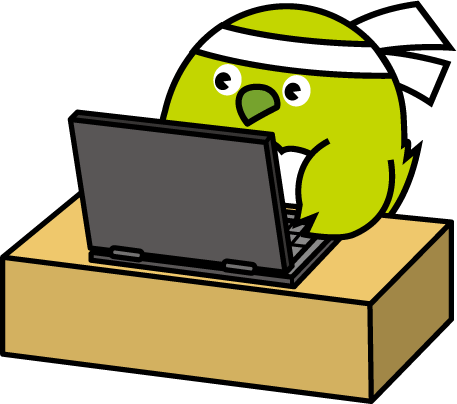 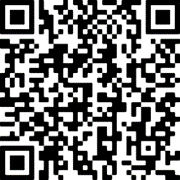 （申込期限：令和６年５月１７日（金） 必着）※QRコードは(株)デンソーウェーブの登録商標です大分県産業科学技術センターへのアクセス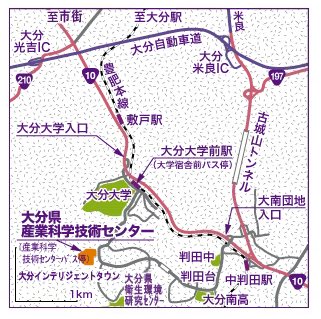 ◦自動車：無料駐車場あり◦鉄道（JR大分駅からのアクセス）：・JR豊肥本線　大分駅～大分大学前駅 下車　〔所要時間13分〕・大分大学前駅～センター◦徒歩：所要時間25分　およそ1.6ｋｍ◦バス：産業科学技術センター下車〔徒歩時間　5分〕※行先系統番号(F40番台・G40番台・H40番台：大南団地行き)令和６年度　第１回 微生物検査技術スキルアップセミナー　参加申込書申込先： FAX　097-596-7110　　産業科学技術センター食品産業担当　行き※急な予定変更等のご連絡のために申込代表者のメールアドレスをご記入ください。※引き続き、微生物検査技術に関するセミナーやワークショップの開催を予定しております。　ご案内を希望される方はメールアドレスご記入の上、チェック☑をお願いします。※参加希望者多数の場合、同一施設で複数名応募の施設については参加者数を調整させていただくことがありますのであらかじめご容赦ください。※講演時間やご質問の内容によってはすべてのご質問にお答えできない場合があります。【申込期限：令和６年５月１７日（金）】事業所名：事業所名：事業所名：事業所名：Tel：Tel：Fax：Fax：メールアドレス：メールアドレス：メールアドレス：メールアドレス：参加者氏名部署名部署名役職微生物検査技術スキルアップセミナー＆ワークショップのお知らせメールの配信を希望する微生物検査技術スキルアップセミナー＆ワークショップのお知らせメールの配信を希望する微生物検査技術スキルアップセミナー＆ワークショップのお知らせメールの配信を希望する微生物検査技術スキルアップセミナー＆ワークショップのお知らせメールの配信を希望する希望しない／（すでに登録済みの方）お知らせメール配信の登録を解除する希望しない／（すでに登録済みの方）お知らせメール配信の登録を解除する希望しない／（すでに登録済みの方）お知らせメール配信の登録を解除する希望しない／（すでに登録済みの方）お知らせメール配信の登録を解除する微生物検査に関する事前質問を承りますので、こちらにご記入ください。いただいたご質問はセミナー内で回答（事業所名等は非公開）となります。個別回答希望の場合はお知らせ下さい。微生物検査に関する事前質問を承りますので、こちらにご記入ください。いただいたご質問はセミナー内で回答（事業所名等は非公開）となります。個別回答希望の場合はお知らせ下さい。微生物検査に関する事前質問を承りますので、こちらにご記入ください。いただいたご質問はセミナー内で回答（事業所名等は非公開）となります。個別回答希望の場合はお知らせ下さい。微生物検査に関する事前質問を承りますので、こちらにご記入ください。いただいたご質問はセミナー内で回答（事業所名等は非公開）となります。個別回答希望の場合はお知らせ下さい。